Анкета ребенкаВладислав Я.Особенности характера. Владислав - общительный, дружелюбный ребенок. Любит рисовать, гулять, участвовать в мероприятиях учреждения.Место нахождения (жительства) ГБОУ «Галтайская специальная (коррекционная) общеобразовательная школа-интернат»Возможная форма устройства: Опека, Попечительство, Усыновление.Видеоанкета https://changeonelife.ru/videoprofiles/vladislav-ya-respublika-buryatiya/Сведения о ребенке Дата рождения 2008 г.р.Пол МужскойПриметы Особых примет нет.Цвет волос Светло-русыеЦвет глаз Зеленый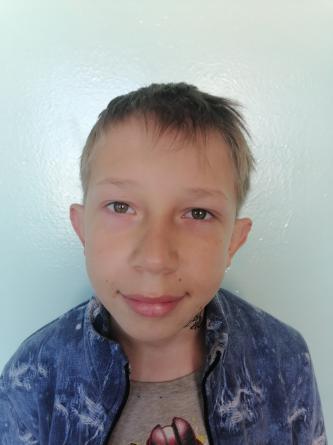 